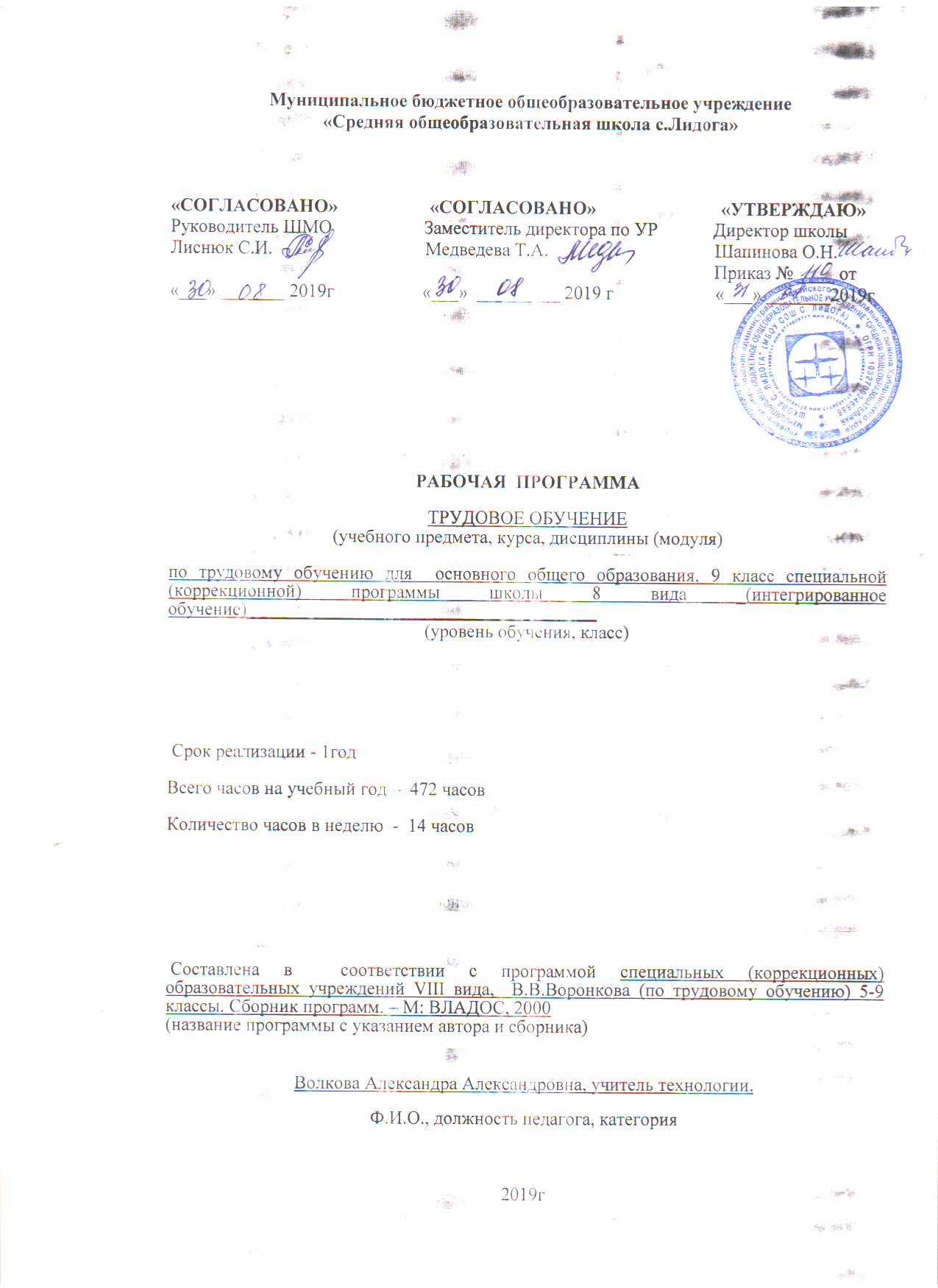 Пояснительная записка                 Рабочая  программа по технологии для 2-4 класса специальной коррекционной школы 8 вида составлена на основании следующих нормативно- правовых документов:  - приказа Министерства образования Российской Федерации от 10.04.2002 г. № 29/2065-п «Об утверждении учебных планов специальных (коррекционных) образовательных учреждений для обучающихся и воспитанников с отклонениями в развитии»;   -программы специальных (коррекционных) образовательных учреждений VIII вида  под редакцией  В.В.Воронковой;  - учебного плана образовательного учреждения.Содержание программы направлено на освоение учащимися знаний, умений и навыков на базовом уровне, что соответствует образовательной программе школы. Она включает все темы, предусмотренные федеральным компонентом государственного образовательного стандарта основного общего образования.                     Цель курса «Технология» - развитие трудовой деятельности учащихся и непосредственная их подготовка к профессиональному обучению.              Для достижения поставленной цели изучения  технологии  необходимо решение следующих практических  задач:- освоение технологических знаний, технологической культуры на основе включения учащихся в разнообразные виды деятельности по созданию личностно или общественно значимых продуктов труда; знаний о составляющих технологической культуры, организации производства и труда, снижение негативных последствий производственной деятельности на окружающую среду и здоровье человека, путях получения профессии и построения профессиональной карьеры;- овладение трудовыми и специальными умениями, необходимыми для поиска и использования технологической информации, самостоятельного и осознанного определения своих жизненных и профессиональных планов, безопасными приемами труда; умениями рациональной организации трудовой деятельности, изготовления объектов труда с учетом эстетических и экологических требований, сопоставление профессиональных планов с состоянием здоровья, образовательным потенциалом, личностными особенностями;- развитие познавательных интересов, технического мышления, пространственного воображения, творческих, коммуникативных и организаторских способностей, способности к самостоятельному поиску и использованию информации для решения практических задач в сфере технологической деятельности, к анализу трудового процесса, к деловому сотрудничеству в процессе коллективной деятельности;
- воспитание трудолюбия, бережливости, аккуратности, целеустремленности, предприимчивости, ответственности за результаты своей деятельности, уважительного отношения к людям различных профессий и результатам их труда; формирование представлений о технологии как части общечеловеческой культуры, её роли в общественном развитии;- получение опыта применения технологических знаний и умений в самостоятельной практической деятельности, самостоятельной деятельности на рынке труда, товаров и услуг и готовности к продолжению обучения в системе непрерывного профессионального образования. Данная программа  реализуется 2018-  2019г. Формой обучения является урок.Основные технологии:личностно-ориентированное, деятельностный подход,уровневая дифференциация, информационно-коммуникативные, здоровьесберегающие.Основными видами деятельности учащихся по предмету являются: Беседа (диалог). Работа с книгой.Практическая  работаСамостоятельная работаРабота по плакатамСоставление плана работ, планирование последовательности операций по технологической карте.Методы обучения: беседа, словесные, практические, наглядные.Механизмы формирования  ключевых  компетенций:Демонстрация натуральных объектов, опытов Наглядные пособия, раздаточный материал;Создание увлекательных ситуаций;Занимательные задания;ЭкскурсииКритерии и нормы оценок обучающихся       За теоретическую часть:      Оценка «5» ставится ученику, если теоретический материал усвоен в полном объёме, изложен без существенных ошибок с применением профессиональной терминологии.      Оценка «4» ставится ученику, если в усвоении теоретического материала допущены незначительные пробелы, ошибки, материал изложен не точно, применялись дополнительные наводящие вопросы.      Оценка «3» ставится ученику, если в усвоении теоретического материала имеются существенные пробелы, ответ не самостоятельный, применялись дополнительные наводящие вопросы.      Оценка «2» ставится ученику, если в ответе допущены грубые ошибки, свидетельствующие о плохом усвоении теоретического материала даже при применении дополнительных наводящих вопросов.     За практическую работу:Оценка «5» ставится ученику, если качество выполненной работы полностью соответствует технологическим требованиям и работа выполнена самостоятельно.Оценка «4» ставится ученику, если к качеству выполненной работы имеются замечания и качество частично не соответствует технологическим требованиям. Работа выполнена самостоятельно.Оценка «3» ставится ученику, если качество выполненной работы  не соответствует технологическим требованиям. Работа выполнена с помощью учителя.Оценка «2» ставится ученику, если работа не выполнена.Обоснование выбора Данная рабочая программа допущена Министерством образования Российской Федерации и успешно используется при обучении технологии в специальных (коррекционных) школах VIII вида; в школе имеются  методические пособия для реализации данной программы. Программа учитывает особенности познавательной деятельности детей с ограниченными возможностями здоровья, направлена на  развитие личности учащихся, способствует их умственному развитию.                                                           Содержание1 четвертьВводное занятиеИтоги обучения за прошлый год и задачи предстоящего. Ответственность обучения в швейном классе. Техника безопасности при пользовании инструментами и оборудованием. Распределение рабочих мест.Особенности обработки изделий из синтетических тканей Теоретические сведения. Ассортимент тканей из синтетических волокон и нитей. Блузочная, платьевая и плащевая синтетические ткани: свойства и их учет при пошиве изделий. Особенности влажно-тепловой обработки синтетической ткани. Чистка, стирка и хранение изделий из синтетических тканей.Лабораторная работа. Определение синтетических тканей по внешнему виду, на ощупь и по характеру горения нитей.Изготовление выкройки по основе платья и раскрой платья, отрезного по линии талии или по линии бедерИзделие. Платье отрезное по линии талии или по линии бедер со съемным поясом, с рукавами или без рукавов.Теоретические сведения. Платья отрезное и цельнокроеное. Фасоны отрезного платья. Детали платья, отрезного по линии талии и по линии бедер. Использование выкроек основ платья, блузок и юбок для изготовления выкройки отрезного платья. Использование выкройки прямого рукава для изготовления выкроек рукава «фонарик и рукава «крылышко».Умение. Выбор и описание фасона платья.Практические работы. Разрезание выкройки основы платья по линии талии и по линии бедер. Раскладка выкройки на ткани. Изменение фасона юбки при раскрое. Раскрой с учетом припусков на швы. Прокладывание копировальных стежков.Соединение лифа с юбкойИзделие. Платье, отрезное по линии талии или по линии бедер.Теоретические сведения. Ткани, используемые для пошива отрезного платья. Детали платья, отрезного по линии талии. Правила соединения лифа с юбкой.Практические работы. Подготовка к примерке платья. Примерка. Внесение исправлений после примерки. Обработка вытачек, боковых и плечевых срезов. Обработка пояса. Соединение лифа с юбкой притачным швом. Обметывание срезов на краеобметочной машине.Влажно-тепловая обработка изделий на швейной фабрикеТеоретические сведения. Оборудование отделочного цеха: виды (утюги, прессы, паровоздушные манекены), назначение. Общее представление о работе прессов. Назначение паровоздушного манекена. Требования к влажно-тепловой обработке изделий. Организация рабочего места при влажно-тепловой обработке изделия. Техника безопасности на рабочих местах.Экскурсия. Швейная фабрика. Отделочный цех. Ознакомление с оборудованием.Трудовое законодательствоТеоретические сведения. Кодекс законов о труде. Основные права и обязанности рабочих и служащих. Трудовой договор. Перевод на другую работу. Расторжение трудового договора. Отстранение от работы. Рабочее время и время отдыха. Заработная плата. Трудовая дисциплина. Охрана труда. Труд молодежи.Практическое повторениеВиды работы. Пошив постельного белья, платья, блузки, женской и детской юбки. Выполнение заказов базового предприятия.Самостоятельная работаОтдельные операции по пошиву изделия в масштабе 1: 2. (Выполняется по готовому крою.) 2 четвертьВводное занятиеПлан работы на четверть.Готовые выкройки и чертежи изделий в масштабе и в натуральную величинуТеоретические сведения. Готовая выкройка: особенности, название деталей и контурных срезов, условные обозначения линий, контрольных точек и размеров на чертежах в натуральную величину, цифровые обозначения на чертежах в уменьшенном масштабе.Умение. Использование миллиметровой бумаги для изготовления выкройки в натуральную величину на основе уменьшенного чертежа. Использование резца и кальки для перевода выкроек в натуральную величину из приложения к журналу мод. Подгонка выкройки на свой размер. Описание фасона изделия по рисунку в журнале мод с использованием инструкции к выкройке.Практические работы. Выбор фасона изделия с учетом его сложности. Анализ выкройки и чертежа.Раскрой по готовым выкройкам или чертежам и пошив легкой женской одеждыИзделия. Платье, юбка, сарафан, блузка несложного фасона.Теоретические сведения. Готовая выкройка: названия деталей, контрольные обозначения, описания к выкройке или чертежу. Выбор фасона и его анализ. Подбор ткани, ниток и фурнитуры. Подбор отделки для модели с отделкой. Норма расхода ткани при разной ее ширине. Анализ выкройки.Практические работы. Раскладка выкройки на ткани. Проверка раскладки с учетом направления рисунка, экономного использования ткани и припусков на швы. Раскрой. Пошив и отделка изделия.Оборудование швейного цехаТеоретические сведения. Универсальная швейная машина: модели (97-го класса, 1022-го класса «Текстима» и другие), скорость, виды выполняемых работ, основные механизмы. Приспособления к универсальной швейной машине (направляющие линейки для подшивки низа и выполнения окантовочного шва).   Заправка нитей в машину. Перевод регулятора строчки. Простейшие приемы регулировки натяжения верхней и нижней нитей. Специальная швейная машина: виды (цепного стежка, краеобметочная, стачивающе-обметочная), характеристика и назначение видов. Заправка верхней и нижней нитей. Швейные машины-автоматы и полуавтоматы: характеристика и назначение.Умение. Работа на универсальной швейной машине.Упражнения. Заправка верхней и нижней нитей на универсальной и специальной швейных машинах. Регулировка натяжения верхних и нижних нитей на универсальной и специальной швейных машинах.Самостоятельная работаПо выбору учителя.3 четвертьВводное занятиеПлан работы на четверть.Организация труда и производства на швейной фабрикеТеоретические сведения. Основные этапы изготовления одежды в швейной промышленности. Общее представление о разработке моделей и конструировании изделий для массового производства. Цеха на швейной фабрике: экспериментальный, подготовительный, раскройный и швейный. Общее представление об организации труда в основных цехах на швейной фабрике. Норма времени (время, необходимое для выполнения данной операции) и норма выработки (количество готовой продукции в единицу времени). Бригадная форма организации труда. Оплата труда швеи-мотористки. Разряды по существующей тарифной сетке.Правила безопасной работы на швейной фабрикеТеоретические сведения. Законодательство по охране труда.Безопасность труда на швейной фабрике: в швейном цехе, на рабочем месте швеи-мотористки, в других цехах. Электробезопасность. Безопасная работа при выполнении ручных и машинных операций, а также при влажно-тепловой обработке изделий. Правила и инструкции по безопасности труда на рабочих местах.Технология пошива простейших изделий, выпускаемых базовым предприятиемТеоретические сведения. Ассортимент простейших изделий фабрики. Ткань, используемая для пошива простейших изделий: виды, технологические свойства. Основные детали изделий, названия срезов. Виды швов, используемых при пошиве изделий. Последовательность обработки изделий. Технические условия на готовые изделия. Пооперационное разделение труда при пошиве простейшего изделия. Нормы выработки и плановые задания на пошив простейшего изделия в производственных условиях.Умение. Межоперационный контроль. Ежедневный учет работы (индивидуальный и бригадный). Оценка качества готовых изделий. Подведение итогов выполнения планового задания.Упражнение. Изготовление пробного изделия индивидуально.Практические работы. Изготовление изделия с пооперационным разделением труда.Выполнение машинной закрепки на концах шва у деталей, обработанных на обметочной машинеТеоретические сведения. Универсальная машина, используемая для выполнения машинных закрепок как отдельных операций, характеристика, подготовка к работе. Подготовка деталей и изделий к выполнению на них машинных закрепок.Экскурсия. Швейная фабрика. Швейный цех. Наблюдения за работой швей. Пробное выполнение машинной закрепки шва.Технология пошива прямого цельнокроеного платья, применяемая в массовом производствеИзделие. Прямое цельнокроеное платье с несложной отделкой.Теоретические сведения. Работа подготовительного и раскройного цехов: настил тканей, раскладка лекал, экономные приемы рас- кроя, оборудование для раскроя, проверка качества кроя, маркировка кроя. Лекало: направление долевых нитей, контрольные точки для соединения деталей, хранение, материал для изготовления. Последовательность пошива прямого цельнокроеного платья на швейной фабрике: заготовка переда платья, соединение плечевых срезов, обработка горловины, втачивание рукавов в открытую пройму или обработка проймы подкройной обтачкой. Соединение боковых срезов, обработка низа изделия. Утюжка и складывание изделия.Практические работы. Раскрой платья по фабричным лекалам. Пошив платья по производственной технологии.Практическое повторениеВиды работы. Выполнение в производственных условиях машинной закрепки на концах швов деталей, обметанных на обметочной машине. Обметывание срезов в изделиях на специальной машине 51-А класса ПМЗ.Самостоятельная работаВыполнение отдельных операций по пошиву изделия без предварительного сметывания.4 четвертьВводное занятиеПлан работы на четверть.Новые швейные материалы, используемые на швейном предприятииТеоретические сведения. Новые ткани из натуральных волокон с добавкой искусственных и синтетических. Ткани с пропиткой, с блестящим покрытием, с применением металлических и металлизированных нитей. Нетканые материалы. Окраска, технологические свойства и использование новых тканей для изготовления одежды.Лабораторная работа. Изучение прорубаемости новых тканей (строчка на машине иглами и нитками разным номеров), влагопроницаемости (намачивание водой, сушка, наблюдение за изменением внешнего вида), сминаемости, изменений вида и качества при утюжке, с разным температурным режимом.Технология пошива юбок и брюк, применяемая в массовом производстве одеждыИзделия. Юбки разных фасонов из ассортимента фабрики. Брюки подростковые и молодежные из ассортимента фабрики.Теоретические сведения. Ассортимент поясных изделий на фабрике. Ткани, используемые для изготовления поясных изделий: виды, свойства. Лекала, используемые на швейной фабрике для раскроя поясных изделий. Производственный способ обработки застежек в поясном изделии. Машины для обработки застежки. Новейшая технология обработки пояса. Использование прокладочных материалов и спецоборудования для обработки пояса. Современный способ обработки низа поясного изделия. Выбор моделей, подбор ткани и отделки. Подбор лекал, внесение необходимых изменений в выкройку детали изделия.Умение. Влажно-тепловая обработка шва.Практические работы. Раскрой изделия по готовым лекалам. Стачивание вытачек и боковых срезов (при пошиве брюк стачивание среднего и шаговых срезов). Обметывание срезов швов. Влажно-тепловая обработка швов. Обработка застежки в боковом или среднем шве по промышленной технологии. Обработка и соединение накладного кармана с основной деталью (или другая отделка). Обработка и соединение пояса с верхним срезом изделия при использовании элементов промышленной технологии. Обработка швом вподгибку с открытым или закрытым срезом низа изделия на универсальной и специальной машинах.Обработка окантовочным швом среза мелкой деталиТеоретические сведения. Приспособление к универсальной швейной машине для выполнения окантовочного шва. Требования к обработке срезов деталей окантовочным швом. Особенности обработки окантовочным швом закругленных срезов мелких деталей. Дефекты при выполнении окантовочного шва: разная ширина окантовки, искривленный край детали. Причины дефектов: отклонение в ширине окантовки, изменение в натяжении окантовки, уменьшение ширины окантовочного шва. Необходимость тщательного и постоянного контроля  за выполнением окантовочного шва.Умение. Выполнение окантовочного шва.Упражнения. Заправка окантовки в приспособление. Выполнение окантовочного шва на прямых срезах. Выполнение окантовочного шва на закругленных срезах.Практическое повторение(подготовка к экзамену)Виды работы. Стачивание с одновременным обметыванием боковых и других срезов на стачивающе-обметочной машине при пошиве легкой одежды. Заготовка мелких деталей к легкой одежде.Контрольная работаСамостоятельный пошив изделия, равнозначного по трудности исполнения экзаменационному.                                              Учебно- тематический план  Требование к уровню подготовки обучающихся. Учащиеся должны знать/понимать:Теоретические основы эффективной и безопасной работы.Особенности обработки изделий из синтетических тканей Влажно-тепловую обработку изделий на швейной фабрикеТрудовое законодательствоРаскрой по готовым выкройкам или чертежамОборудование швейного цехаОрганизацию труда и производства на швейной фабрике	Правила безопасной работы на швейной фабрикеТехнологию пошива простейших изделий, выпускаемых базовым предприятиемТехнологию пошива прямого цельнокроеного платья, применяемую в массовом производствеНовые швейные материалы, используемые на швейном предприятииТехнологию пошива юбок и брюк, применяемую в массовом производстве одеждыОбработку окантовочным швом среза мелкой детали.Уметь Выбирать и описывать фасоны платья.Работать на универсальной швейной машине. Выполнять машинную закрепку на концах шва у деталей, обработанных на обметочной машинеИзготавливать выкройки по основе платья и раскрой платья, отрезного по линии талии или по линии бедер.Соединять лиф с юбкойШить постельное бельё, платья, блузки, женские и детские юбки. Использовать миллиметровой бумагу для изготовления выкройки в натуральную величину на основе уменьшенного чертежа. Использовать резец и кальку для перевода выкроек в натуральную величину из приложения к журналу мод. Подгонять выкройки на свой размер. Описывать фасоны изделия по рисунку в журнале мод с использованием инструкции к выкройке.Раскраивать по готовым выкройкам или чертежам и шить легкую женскую одеждуВыполнять  межоперационный контроль, ежедневный учет работы (индивидуальный и бригадный), оценку качества готовых изделий. Подводить итоги выполнения планового задания.Выполнять окантовочный шов.Раскраивать платья по фабричным лекалам. Шить платья по производственной технологии.                                            Ресурсное обеспечение программы.       Программы специальных (коррекционных) образовательных учреждений VIII вида под редакцией В. В. Воронковой,  2010      Государственный стандарт общего образования лиц с ограниченными возможностями - М., 1999     Технология. Обслуживающий труд. 6 кл.: учеб. для общеобразоват. учреждений/  О.А. Кожина, Е.Н. Кудакова, С.Э. Маркуцкая; под ред. О.А. Кожиной.- 2-е изд., стереотип.- М.: Дрофа, 2009     Технология. Обслуживающий труд. 7 кл.: учеб. для общеобразоват. учреждений/  О.А. Кожина, Е.Н. Кудакова, С.Э. Маркуцкая .- М.: Дрофа, 2009   Технология. Обслуживающий труд: 6 клсс: Учебник для учащихся общеобразовательных учреждений./ Под ред. В.Д. Симоненко.- М.: Вентана-Граф, 2008   Технология: 8 класс:Учебник для учащихся общеобразовательных учреждений./ Под ред. В.Д. Симоненко.- М.: Вентана-Граф, 2008№п/п        Наименование разделовВсегочасов                              В том числе на:                              В том числе на:                              В том числе на:№п/п        Наименование разделовВсегочасовлабораторные, практические работы, сочинения и др.контрольные работысамостоятельные работы учащихся, проектную, исследовательскую деятельность, экскурсии1234567Вводное занятиеОсобенности обработки изделий из синтетических тканей Изготовление выкройки по основе платья и раскрой платья, отрезного по линии талии или по линии бедерСоединение лифа с юбкойВлажно-тепловая обработка изделий на швейной фабрикеТрудовое законодательствоПрактическое повторение1520196252011115182891011Готовые выкройки и чертежи изделий в масштабе и в натуральную величинуРаскрой по готовым выкройкам или чертежам и пошив легкой женской одеждыОборудование швейного цехаСамостоятельная работа2050232519212131415161718Вводное занятиеОрганизация труда и производства на швейной фабрике	Правила безопасной работы на швейной фабрикеТехнология пошива простейших изделий, выпускаемых базовым предприятиемВыполнение машинной закрепки на концах шва у деталей, обработанных на обметочной машинеТехнология пошива прямого цельнокроеного платья, применяемая в массовом производствеПрактическое повторение11410505452815118591920212223Новые швейные материалы, используемые на швейном предприятииТехнология пошива юбок и брюк, применяемая в массовом производстве одеждыОбработка окантовочным швом среза мелкой деталиПрактическое повторениеКонтрольная работа10451540224173022Итого:47618113